令和４年度　福島県地域医療介護総合確保基金事業「介護予防推進に資するPT・OT・ST人材育成研修会」および「地域包括ケア推進に資する人材育成研修会」日程・プログラム【介護予防推進に資するPT・OT・ST人材育成研修会】【介護予防推進に資するPT・OT・ST人材育成研修会　参加申込み】　以下のURLまたはQRコードよりお申込み下さい。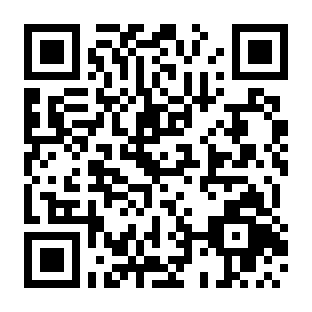 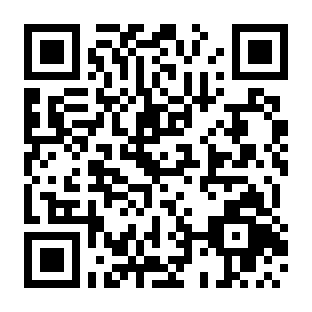 ＊ご登録後、Zoom（ミーティング）参加に関する確認メールが届きます。＊研修会当日は、確認メールの「ここをクリックして参加」をクリックしてご参加下さい。https://us02web.zoom.us/meeting/register/tZcsf-qrqD8iHdeGducuY6vsjIXJY3A6d8AC【地域包括ケア推進に資する人材育成研修会】　　＊例年のベーシック研修の内容となっております。※講師は福島県理学療法士会，福島県作業療法士会，福島県言語聴覚士会より推薦いただいた方となります。【地域包括ケア推進に資する人材育成研修会　参加申込み】　以下のURLまたはQRコードよりお申込み下さい。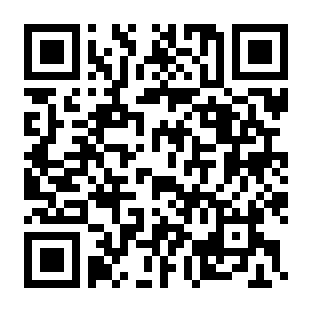 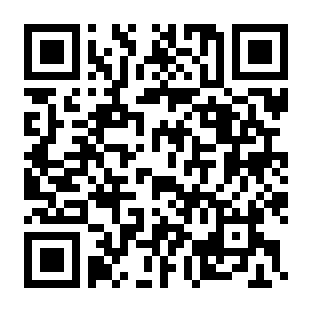 ＊ご登録後、Zoom（ミーティング）参加に関する確認メールが届きます。＊研修会当日は、確認メールの「ここをクリックして参加」をクリックしてご参加下さい。https://us02web.zoom.us/meeting/register/tZErfuuvrj8tHdFLIxl75Cl-IIo1z-Z-muij【研修会参加においての注意事項】研修会への参加に際し以下の点についてご注意ください。　１）オンライン環境について①今回の研修会はオンライン会議システム（Zoom）での開催となりますので、事前にZoomアプリをインストールしてください。＊Zoomへの登録は必要ありません。②事前にインターネット環境の整備と最適化を行ってください。・有線によるLAN接続を推奨します。・難しい場合には、Wi-fi環境の安定した場所で参加してください。③機材の準備を行ってください。・使用するパソコンにスピーカーとマイクが内蔵されているかご確認いただき、内蔵されていない場合は、「ヘッドセット」「Webカメラ」等をご準備ください。　２）受講証・各協会ポイントの付与について　　①この研修会は以下の事業の対象研修会となります。　　・PT士会：地域ケア会議および介護予防推進リーダーの指定事業　　・OT士会：自立支援型地域ケア会議 助言者 基準対象研修　　・ST士会：地域包括ケア及び介護予防に資する人材育成プログラム　初期研修②各協会のポイント付与の対象となります。　　　・PT士会：生涯学習制度ポイント　登録理学療法士更新　＊介護予防研修会：区分13、コード　介護予防における理学療法、2ポイント＊地域包括研修会：区分1、コード　地域包括ケアシステム、2.5ポイント　　　・OT士会：生涯学習基礎ポイント　＊各研修会　それぞれ2ポイント　1日参加の場合は計4ポイントとなります。　　　・ST士会：生涯学習プログラム　基礎　1ポイント（　都道府県の学術集会、研修会　参加　）　　　　　　　　＊同日開催研修については、1ポイント上限となります。＜お問い合わせ先＞きらり健康生活協同組合　作業療法士　平野聖子電話：024-531-6262E-mail：fukushima.ot.tiiki@gmail.com　【開催日時】【申し込み締切】【プログラム】介護予防推進に資するPT・OT・ST人材育成研修会令和5年1月29日（日）9：30～12：00令和5年1月23日（月）下記参照地域包括ケア推進に資する人材育成研修会令和5年1月29日（日）13：30～16：30令和5年1月23日（月）下記参照9:00～9:30受付9:30～9:35開会・オリエンテーション9:35～11:00講演「地域づくりと介護予防　～みんなでみんなが暮らせる地域づくりのカタチ～」講師：洲本市役所 健康福祉部 介護福祉課理学療法士 兼 生活支援コーディネーター　　畑山　浩志 氏9:35～11:00リハビリ専門職も街に出ていこう！街づくりに介護予防の視点から関わっていこう！をテーマに専門職が地域で求められていることや実践されている内容を、厚生労働省 介護予防活動普及展開事業 伴走支援アドバイザーなども担当されている畑山氏より専門職の視点と行政の視点で講演をいただく。11：00～11：10休憩11：10～12：00グループワーク「地域づくりに活かせる介護予防のあり方」11：10～12：00　講演をヒントに、自分たちは地域で何ができるのか、日々の業務がある中で、介護予防の一環として地域のために取り組めることはあるのか等を意見交換しながら、翌日から少しでも地域づくりに活かせるようになる。13：00～13：30受付13：30～13：35開会・オリエンテーション13：35～14：20プログラム1　講義　「地域包括ケアシステムの構築における自立支援型地域ケア会議の位置づけ」13：35～14：20　高齢者人口の増加に伴い、要支援・要介護者が増大している。特に軽度者の増加率が高く、これまでのサービス提供のあり方が状態改善につながっていないことが明らかになった。そこで要支援者の生活行為の課題を解決し自立を促していくために「自立支援型地域ケア会議」が開催されるようになった。本講義では、我が国における社会保障制度を取り巻く現状と課題、地域包括ケアシステム構築の必要性を理解した上で、自立支援型地域ケア会議を行うことの意義などを理解する。14：20～14：30休憩14：30～16：30プログラム2　事例検討「地域ケア会議におけるリハビリテーション専門職の役割」14：30～16：30自立支援型地域ケア会議では、PT・OT・STなどの専門職が助言者として参加することとなる。本プログラムでは、地域ケア会議の実際の流れを理解した上で、模擬地域ケア会議の事例に対して、リハビリテーション専門職としてどのような助言等ができるかの検討していく。